Publicado en Madrid el 26/01/2024 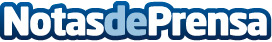 La Rollerie completa su experiencia gastronómica con sus Menús Diarios Emanuele Tripodi, nuevo Chef Ejecutivo para el grupo Inversiones Venespor ha diseñado unos menús diarios que complementan la carta de invierno de la compañía, manteniendo su filosofía de cocina de autor accesibleDatos de contacto:Pura De ROJASALLEGRA COMUNICACION+34619983310Nota de prensa publicada en: https://www.notasdeprensa.es/la-rollerie-completa-su-experiencia Categorias: Gastronomía Madrid Restauración http://www.notasdeprensa.es